Уважаемые коллеги!Благодарим всех: участников, координаторов Ведущих школ, болельщиков - за неравнодушие к делу развития и поддержки Ведущих и Магнитных школ в регионе. Общим мнением экспертов, оценивающих конкурсные материалы, было "деятельность сетевых сообществ – это перспектива развития школы".Это радует: от количества мы начинаем движения к качеству.Итоги объявлены, но это не повод останавливаться на достигнутом. Думаем, что каждый член заявленных на конкурс сообществ может с уверенностью сказать: сеть - это здорово! Она объединяет единомышленников, учит, расширяет круг общения и даёт прекрасную возможность самосовершенствоваться! Спасибо всем, кто принял участие в этом конкурсе, всем, кто поддержал наше сообщество, всем, кто не теряет активности, ведь в ней залог нашего общего успеха! От всей души желаем Вам изобилия идей, новых единомышленников, творческих успехов, умных учеников, грамотных родителей, дальновидных руководителей.С итогами конкурса Вы можете ознакомиться на нашем сайте.Ещё раз спасибо всем! 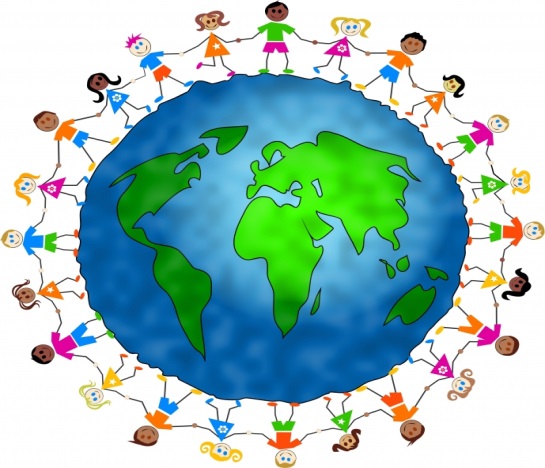 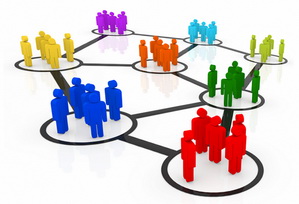 №Организация образования Диплом, номинации1Гимназия №93г. КарагандаДиплом 1 степени2ШЛ №101 г. КарагандаДиплом 2 степени3СОШ №17 г. СараньДиплом 2 степени4СШ №19 г. ТемиртауДиплом 3 степени5ОШ №2 г. ШахтинскДиплом 3 степени6CОШ№132 Жанааркинский районДиплом 3 степени7СШ №28 Осакаровский районНоминация «Лучшее сетевое сообщество Магнитной школы»